Eritrean community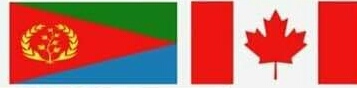 ዝክሪ በዓል መበል 29 ዓመት ስሪሕት ፈንቅልORGANIZED BY ንሕናን ዕላማናንስሪሕት ፈንቅል በሪ ጩራ ሙሉአ  ብርሃን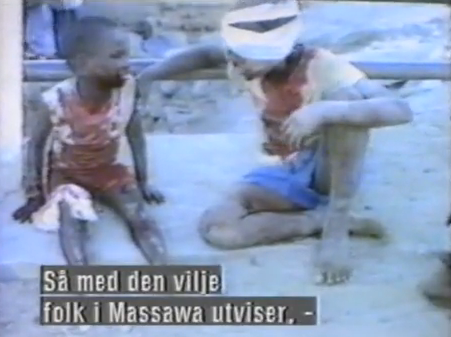 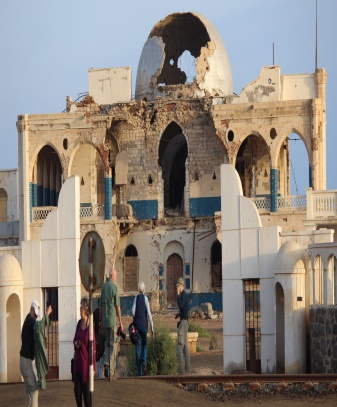 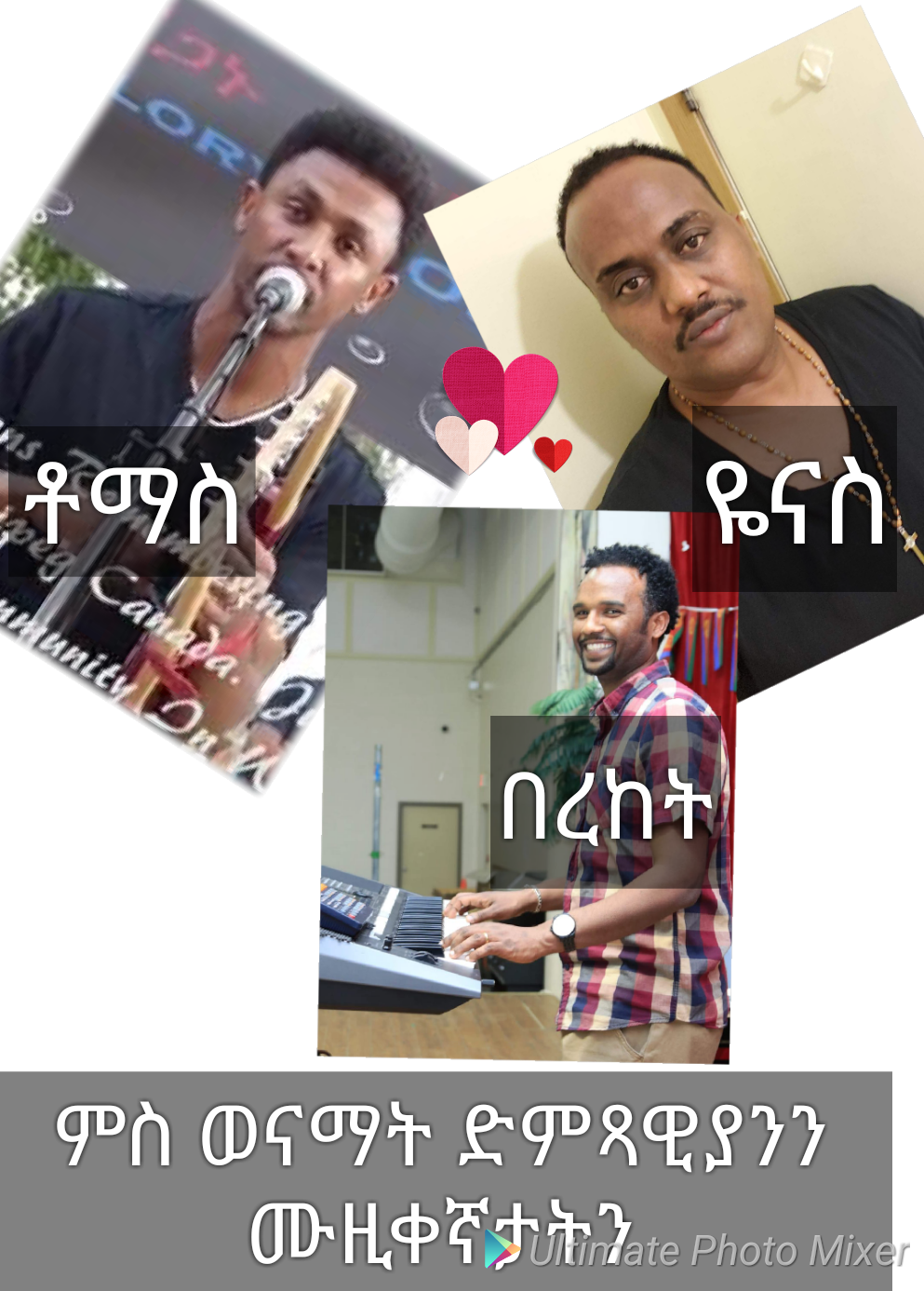 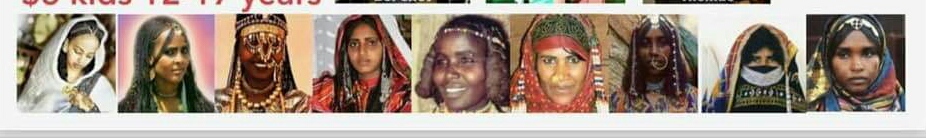 